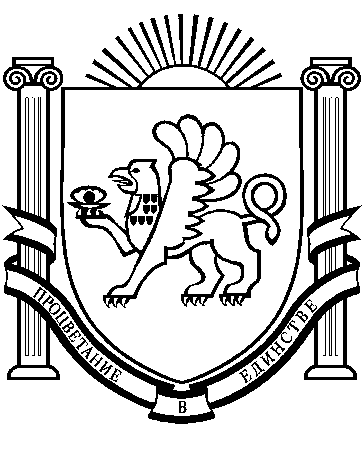 РЕСПУБЛИКА КРЫМРАЗДОЛЬНЕНСКИЙ РАЙОНАДМИНИСТРАЦИЯ БОТАНИЧЕСКОГОСЕЛЬСКОГО ПОСЕЛЕНИЯ           ПОСТАНОВЛЕНИЕ30 декабря 2019                            с. Ботаническое                                  № 299Об утверждении Порядка составления и ведения кассового плана  исполнения бюджета муниципального образования Ботаническое сельское поселение  	В соответствии со статьями 154 и 217.1 Бюджетного кодекса Российской Федерации, статьей 22 Положения о бюджетном процессе в муниципальном образовании Ботаническое сельское поселение, администрация Ботанического сельского поселенияПО С ТА Н О В Л Я ЕТ :	1.  Утвердить Порядок составления и ведения кассового плана исполнения бюджета муниципального образования Ботаническое сельское поселение (Приложение 1).	2. Опубликовать настоящее постановление на информационном стенде администрации Ботанического сельского поселения.	3. Контроль за исполнением настоящего постановления возложить на заведующего сектором по вопросам финансов и бухгалтерского учета.Председатель Ботанического сельского совета-глава администрации Ботанического сельского   поселения                            М.А. ВласевскаяПриложение 1
к постановлению
администрации Ботанического сельского поселения № 299 от 30.12.2019г.ПОРЯДОКсоставления и ведения кассового плана исполнения бюджета муниципального образования Ботаническое сельское поселениеI. Общие положения1.1 Настоящий порядок разработан в соответствии со статьями 154 и 217.1 Бюджетного кодекса Российской Федерации,  статьей 22 Положения о бюджетном процессе в муниципальном образовании Ботаническое сельское поселение и определяет правила составления и ведения кассового плана  исполнения бюджета муниципального образования Ботаническое сельское поселение (далее местный бюджет).1.2 Под кассовым планом понимается прогноз кассовых поступлений в бюджет и кассовых выплат из бюджета в текущем финансовом году.Кассовый план исполнения  местного бюджета включает:- кассовый план на текущий финансовый год с поквартальной детализацией.1.3 Составление и ведение кассового плана исполнения местного бюджета  в текущем финансовом году осуществляется администрацией Ботаническое сельского поселения (далее администрация) на основании:- показателей кассового плана по доходам местного  бюджета на текущий финансовый год;- показателей кассового плана по расходам местного бюджета на текущий финансовый год.II. Составление кассового плана по доходам бюджета  муниципального образования Ботаническое сельское поселение и внесение изменений2.1 Составление и ведение кассового плана по доходам местного бюджета  осуществляется администрацией. Показатели кассового плана по доходам формируются на основании прогноза поступлений доходов в местный бюджет на текущий финансовый год в разрезе кодов бюджетной классификации РФ по главным администраторам доходов бюджета муниципального образования Ботаническое сельское поселение;Кассовый план по доходам на год и с поквартальной и (или) помесячной разбивкой составляется по форме согласно приложению 1 к настоящему Порядку в срок не позднее 31 декабря отчетного финансового года.2.2. Внесение изменений в кассовый план по доходам осуществляется не чаще одного раза в месяц на основании:- анализа динамики фактических поступлений доходов в местный бюджет;- информации главных администраторов доходов местного бюджета  о причинах отклонений фактических поступлений по отдельным видам доходных источников от показателей помесячного распределения поступления доходов в бюджет  муниципального образования Ботаническое сельское поселение. Пояснительная записка о причинах отклонения более чем на 15 процентов представляется главным администратором доходов в администрацию не позднее 20 числа месяца, следующего за отчетным периодом.2.3. При внесении изменений в бюджет  муниципального образования Ботаническое сельское поселение в текущем году  администрация в 7-дневный срок с даты принятия соответствующего решения формирует уточненные показатели кассового плана по доходам на текущий финансовый год.III. Составление кассового плана по расходам бюджета  муниципального образования Ботаническое сельское поселение и внесение изменений3.1 Показатели кассового плана по расходам  местного бюджета формируются администрацией на основании:- сводной бюджетной росписи местного бюджета  по расходам на текущий финансовый год по полной бюджетной классификации и утвержденных бюджетных смет на текущий финансовый год с поквартальной и (или) помесячной разбивкой;- лимитов бюджетных обязательств;Кассовый план по расходам местного бюджета на год и на квартал составляется по укрупненным кодам бюджетной классификации РФ (классификации операций сектора государственного управления - КОСГУ) по форме согласно приложению 2 к настоящему Порядку в срок не позднее 31 декабря отчетного финансового года.При составлении кассового плана из общей суммы расходов выделяются объемы ассигнований по видам межбюджетных трансфертов, по обеспечению мер социальной поддержки населения, по обслуживанию муниципального долга.Распределение по кварталам бюджетных ассигнований на оплату труда, социальное обеспечение населения, оплату коммунальных услуг, публичные нормативные обязательства и другие социально-значимые расходы производится в полном объеме от потребности на квартал с учетом временного сезонного характера расходов.3.2. Внесение изменений в кассовый план по расходам производится ежемесячно по форме согласно приложению 2 к настоящему Порядку. При уточнении кассового плана:- учитываются фактические кассовые выплаты по расходам местного бюджета за отчетный период и уточняются соответствующие показатели периода, следующего за текущим кварталом;-учитываются изменения бюджетных ассигнований и лимитов бюджетных обязательств на текущий финансовый год в связи с внесенными изменениями в бюджет муниципального образования Ботаническое сельское поселение, с передвижками между кодами бюджетной классификации РФ  в пределах квартала без увеличения расходной части местного бюджета, с передвижками между кодами бюджетной классификации РФ и кварталами с условием обеспечения увеличенных расходов местного бюджета на соответствующий квартал дополнительными доходами или уменьшением других расходов.IV. Составление кассового плана исполнения бюджета муниципального образования Ботаническое сельское поселение и внесение изменений4.1 Кассовый план исполнения местного бюджета на текущий финансовый год с поквартальной детализацией составляется администрацией по форме согласно приложению 3 к настоящему Порядку не позднее 31 декабря отчетного финансового года. Формирование осуществляется на основании показателей кассового плана по доходам, расходам местного бюджета по формам согласно приложениям 1,2 и прогноза безвозмездных поступлений из бюджетов бюджетной системы Российской Федерации в соответствии со сводной бюджетной росписью. Подписывается кассовый план на текущий год главой администрации Ботанического сельского поселения.Уточняется кассовый план на текущий финансовый год ежеквартально не позднее 2 числа первого месяца текущего квартала. При составлении учитываются внесенные изменения в сводную бюджетную роспись, лимиты бюджетных обязательств, фактическое исполнение местного бюджета  и остатки средств на едином счете местного бюджета на отчетную дату текущего года.ПРИЛОЖЕНИЕ 3                                                                 к Порядку составления и ведения                                                                 кассового плана исполнения бюджетамуниципального образования Ботаническоесельское поселениеКассовый план исполнения бюджета  муниципального образования Ботаническое сельское поселение(рублей)                                                                 ПРИЛОЖЕНИЕ 1                                                                 к Порядку составления и ведения                                                                 кассового плана исполнения бюджетамуниципального образования Ботаническоесельское поселениеКассовый план по доходам бюджета муниципального образования Ботаническое сельское поселение на             год(рублей)Код доходаЯнварь (руб.)Февраль (руб.)Март (руб.)Апрель (руб.)Май (руб.)Июнь (руб.)Июль (руб.)Август (руб.)Сентябрь (руб.)Октябрь (руб.)Ноябрь (руб.)Декабрь (руб.)Сумма за год ИТОГО                                                                 ПРИЛОЖЕНИЕ 2                                                                 к Порядку составления и ведения                                                                 кассового плана исполнения бюджетамуниципального образования Ботаническоесельское поселениеКассовый план по расходам бюджета муниципального образования Ботаническое сельское поселение на             год(рублей)                                                                 ПРИЛОЖЕНИЕ 2                                                                 к Порядку составления и ведения                                                                 кассового плана исполнения бюджетамуниципального образования Ботаническоесельское поселениеКассовый план по расходам бюджета муниципального образования Ботаническое сельское поселение на             год(рублей)Код строкиКОСГУНаименованиеСумма на год, всегоВ том числеВ том числеВ том числеВ том числеКод строкиКОСГУНаименованиеСумма на год, всего1 квартал2 квартал3 квартал4 квартал1Остатки на едином счете бюджета  на начало месяца2КАССОВЫЕ ПОСТУПЛЕНИЯ - ВСЕГО3Собственные доходы бюджета 4Безвозмездные поступления5Прочие поступления11Прочие12КАССОВЫЕ ВЫПЛАТЫ - ВСЕГО13Расходы за счет собственных средств бюджета14211Заработная плата (муниципального учреждения)15212Прочие выплаты16213Начисления на выплаты по оплате труда17221Услуги связи18222Транспортные услуги19223Коммунальные услуги20224Арендная плата за пользование имуществом21225Работы, услуги по содержанию имущества22226Прочие работы, услуги21290Прочие расходы32310Увеличение стоимости основных средств33340Уведомление стоимости материальных запасов42Прочие43Остатки на едином счете бюджета на конец месяца